О внесении изменений в постановление Администрации Слободо-Туринского муниципального района от 14.08.2017 № 395 «Об утверждении порядка осуществления финансовым управлением Администрации Слободо-Туринского муниципального района полномочий по внутреннему муниципальному финансовому контролю» В соответствии с ч.8 ст.99 Федерального закона от 05 апреля 2013 года        № 44-ФЗ «О контрактной системе в сфере закупок товаров, работ, услуг для обеспечения государственных и муниципальных нужд», в целях совершенствования исполнения Финансовым управлением администрации Слободо-Туринского муниципального района полномочий по внутреннему муниципальному финансовому контролю, на основании Устава Слободо-Туринского муниципального района,ПОСТАНОВЛЯЕТ:1. Внести в постановление Администрации Слободо-Туринского муниципального района от 14.08.2017 № 395 «Об утверждении порядка осуществления финансовым управлением Администрации Слободо-Туринского муниципального района полномочий по внутреннему муниципальному финансовому контролю» следующие изменения: 1.1.В подпункте 2 части 1 пункта 6 Порядка осуществления финансовым управлением администрации Слободо-Туринского муниципального района полномочий по внутреннему муниципальному финансовому контролю, утвержденного постановлением Администрации Слободо-Туринского муниципального района от 14.08.2017 № 395:1) абзац второй признать утратившим силу; 2) абзац четвертый изложить в следующей редакции:«определения и обоснования начальной (максимальной) цены контракта, цены контракта, заключаемого с единственным поставщиком (подрядчиком, исполнителем), начальной цены единицы товара, работы, услуги, начальной суммы цен единиц товара, работы, услуги».     2. Настоящее постановление опубликовать в общественно-политической газете Слободо-Туринского муниципального района «Коммунар» и разместить на официальном сайте Администрации Слободо-Туринского муниципального района в информационно-телекоммуникационной сети «Интернет» http://slturmr.ru/.Глава Слободо-Туринского муниципального района                                        В.А. Бедулев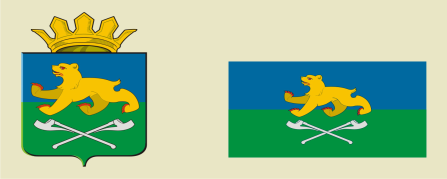 АДМИНИСТРАЦИЯ СЛОБОДО-ТУРИНСКОГОМУНИЦИПАЛЬНОГО РАЙОНАПОСТАНОВЛЕНИЕАДМИНИСТРАЦИЯ СЛОБОДО-ТУРИНСКОГОМУНИЦИПАЛЬНОГО РАЙОНАПОСТАНОВЛЕНИЕОт 14.10.2019  № 448с. Туринская Слободас. Туринская Слобода